1.【答案】C【解析】2013年国家主席习近平在哈萨克斯坦纳扎尔巴耶夫大学演讲时提出“丝绸之路经济带”。 丝绸之路经济带是在丝绸之路概念的基础上形成的一个新的经济发展区域，东边牵着亚太经济圈，西边 系着发达的欧洲经济圈，被认为是“世界上最长、最具有发展潜力的经济大走廊”。A、B、D三项说法正确。“丝绸之路经济带”经过的地区以温带大陆性气候和亚热带季风气候为主，C项 说法错误。故本题选C。2.【答案】B【解析】名誉权是人们依法享有的对自己所获得的客观社会评价、排除他人侵害的权利。题干中甲 在网上发布对乙不利的言论，侵害了乙的名誉权。故本题选B。3.【答案】D【解析】飞机起飞和降落时，由于大气压快速变化，乘客的容易出现耳朵不舒服甚至些许疼痛。通 过咀嚼口香糖，使空气从咽鼓管进入耳膜内，使耳膜内外的气压保持平衡，减轻由于起飞引起的不适症 状。故本题选D。4.【答案】D【解析】青衣是中国戏曲中旦行的一种——正旦，A项说法错误。1790年四大徽班进京，与“昆曲”“弋腔”“秦腔”和一些地方小调精华融合，结合北京的语言特点， 经过五六十年衍变成为京剧，B项说法错误。“四大名旦”指的是梅兰芳、程砚秋、尚小云、荀慧生，常香玉是豫剧表演艺术家，C项说法错误。《贵妃醉酒》是京剧大师梅兰芳倾尽毕生心血精雕细刻、加工点缀，是梅派经典代表剧目之一，D项说 法正确。故本题选D。5.【答案】A【解析】“礼乐文化”即以礼乐教化通行天下，使人修身养性，体悟天道，谦和有礼，威仪有序， 这是我国古典“礼乐文化”的内涵和意义所在，也是圣人制礼作乐的本意。周公制礼作乐，奠定了中国 传统文化的基调。孔子特别推崇周公，提出“人而不仁，如礼何？人而不仁，如乐何？”。故本题选A。6.【答案】D【解析】处暑是在公历8月23日前后，小暑是在公历7月7日前后，大暑是在公历7月23日前后，立秋 是在公历8月8日前后。因此D项“立秋忙打靛”是反映公历八月初的农谚。故本题选D。7.【答案】A【解析】《刑法》第21条第一款规定，为了使国家、公共利益、本人或者他人的人身、财产和其他 权利免受正在发生的危险，不得已采取的紧急避险行为，造成损害的，不负刑事责任。李某的行为属于 紧急避险，A项正确。故本题选A。8.【答案】B【解析】社区教育是指在社区中，开发、利用各种教育资源，以社区全体成员为对象，开展旨在提 高成员的素质和生活质量，促进成员的全面发展和社区可持续发展的教育活动。宣传教育是社区工作者 必须精通的一种工作方法，社区工作者通过对居民进行教育及传播有效的方法，可以提升居民的意识和 能力，A项正确。社区教育的重点不仅在儿童教育上，还有老年教育、文化教育和职业教育等，体现了社区教育不可替代 的作用，B项错误。社区宣传教育是终身教育的重要形式之一，是创建学习型社区的基本模式，是在一定区域利用各类教育 资源开展旨在提高社区全体成员素质和生活质量，服务经济建设，社会发展的一体化的教育活动与过程，C项正确。社区教育是社区建设、社区发展的客观要求和智力支撑，是积极推进教育现代化的重要任务，也是教育 改革发展的自身要求和必然趋势，D项正确。故本题选B。9.【答案】A【解析】A项错误，“0”的发现是古印度的成就。 故本题选A。10.【答案】A【解析】A项正确，语丝派是以鲁迅、周作人、林语堂等为代表的文学流派，以散文创作为特色， 在中国思想文化革命、新文学创造上作出了重要建树。《野草》是鲁迅创作的一部散文诗集。B项错误，新月诗派得名于1928年《新月》的创刊，是“新月派”的一个子系统，主要代表作家有闻一 多、徐志摩。诗集《死水》的作者是闻一多。C项错误，“京派作家”创作的小说被称为“京派小说”，主要代表作家有沈从文、废名、李健吾、朱光潜等，钱钟书不属于京派作家。D项错误，山药蛋派是中国现代小说流派之一，这一流派的作品坚持现实主义的创作方法和口语化的写 作特点，追求生活的真实，具有浓厚的民族风格和地方色彩，主要作家有赵树理、马烽、西戎、李束为、孙谦、胡正等。《吕梁英雄传》是马烽、西戎合著的长篇小说，是吕梁革命史的真实写照。故本题选A。11.【答案】C【解析】A项错误，该诗句出自张继的《枫桥夜泊》，是诗人对所见到的江南深秋夜景的描述。 B项错误，该诗句出自杨万里的《小池》，生动、细致地描摹出初夏小池中富于生命和动态感的新景 象。C项正确，该诗句出自岑参的《白雪歌送武判官归京》，诗人以比喻的手法描写了北国突降大雪时的情形，这一片白雪皑皑、银装素裹的景象，就像是一夜春风吹来，漫山遍野的梨花盛开了。该诗句虽描写 的是北国八月突降大雪，但雪景通常发生在冬季。D项错误，该诗句出自晏殊的《浣溪沙•一曲新词酒一杯》，作者感受到在这暮春天气中，并不只是无可 奈何的凋衰消逝，还有令人欣慰的重现，那翩翩归来的燕子就像是去年曾在此处安巢的旧时相识，惋惜 与欣慰的交织中，蕴含着深广的人生哲理。故本题选C。12.【答案】C【解析】1951年在党政机关工作人员中开展的“三反”运动是指“反贪污、反浪费、反官僚主 义”运动，C项错误。故本题选C。13.【答案】C【解析】领导体制指独立的或相对独立的组织系统进行决策、指挥、监督等领导活动的具体制度或 体系。领导体制的类型：按同一层级的各单位接受上级机关的指挥、控制程度的不同，可以将领导体制划分为一体制与分 离制；按照领导职权的集中和分散程度，可以将领导体制划分为集权制与分权制；按照领导集团最高决策者的人数，可以将领导体制划分为首长负责制和合议制；按照行政领导体系内部各机构的职权性质与范围的不同，将行政领导体制划分为层级制与职能 制。故本题选C。14.【答案】C【解析】半坡遗址位于陕西省西安市，周口店遗址位于北京市房山区，河姆渡遗址位于浙江省余姚 市河姆渡镇，大汶口遗址位于山东省泰安市。其中浙江省余姚市位置最靠南。故本题选C。15.【答案】C,D【解析】扩大居民消费需求需采取积极的财政政策和宽松的货币政策，应降低存贷款基准利 率，A、B项错误。收入是消费的前提和基础，若要扩大居民消费需求，可增加居民收入，完善社会保障体系，C、D项符 合。故本题选CD。16.【答案】C,D【解析】A、B项错误，《保守国家秘密法》第5条规定，国家保密行政管理部门主管全国的保密工 作。县级以上地方各级保密行政管理部门主管本行政区域的保密工作。C、D项正确，该法第6条规定，国家机关和涉及国家秘密的单位管理本机关和本单位的保密工作。中央 国家机关在其职权范围内，管理或者指导本系统的保密工作。故本题选CD。17.【答案】A,B,C【解析】《国防教育法》第4条规定，国防教育贯彻全民参与、长期坚持、讲求实效的方针，实行经常教育与集中教育相结合、普及教育与重点教育相结合、理论教育与行为教育相结合的原则，针对不 同对象确定相应的教育内容分类组织实施。故本题选ABC。18.【答案】D【解析】A项正确，无糖食品一般是指不含蔗糖（甘蔗糖和甜菜糖）、葡萄糖、麦芽糖、果糖等的 甜味食品，根据GB28050-2011食品安全国家标准《预包装食品营养标签通则》规定，“无糖或不含糖”是指固体或液体食品中每100克或100毫升的含糖量不高于0.5克。B项正确，汗液本身并无气味，只是其中含有易被细菌分解的物质，由于身体的某些部位如腋窝、脚部及腹股等通风不良，常有大量细菌滋生，汗液排泄到皮肤表面后受到这些细菌的分解，从而发出臭味。 C项正确，人在补充钙的同时加服维生素D，可以促进肌体对钙的吸收。D项错误，运动系统由骨、关节和肌肉组成，骨骼肌附着于骨，在神经系统支配下收缩和舒张，收缩时 以关节为支点牵引骨改变位置，产生运动。故本题选D。19.【答案】A【解析】生产补贴是指政府对过分依赖进口的产品和政府扶持生产的产业部门提供的补贴，包括价 格补贴和亏损补贴。目的是使之扩大生产规模或提高产品质量，以促进其发展，控制产品的进口。转移 支付是指政府或企业的一种不以购买本年的商品和劳务而作的支付，即政府或企业无偿地支付给个人或 下级政府，以增加其收入和购买力的费用。题干政府是为了扶持太阳能光伏示范项目，属于生产补贴。 故本题选A。20.【答案】A,C【解析】A、C项正确。B项错误，食用色素分为人工合成食用色素和天然食用色素，天然食用色素主要是指由动、植物组织中 提取的色素，绝大部分来自植物组织，特别是水果和蔬菜，安全性高，有的还兼具营养作用（如β-胡 萝卜素）。D项错误，氢化植物油是一种人工油脂，作为一种保鲜剂和提味剂，常代替黄油和脂肪用于沙拉酱、人 造黄油和焙烤食物的加工，会导致肥胖症、高胆固醇和心脏病。故本题选AC。21.【答案】B【解析】根据前文“若不能”和后文“就只能千锤百炼”“成年累月”，可知横线处的内容意思应 与“千锤百炼”“成年累月”相对，强调时间之短，先排除A、D项。比较B、C项，联系前文“物理学研究与艺术创作有异曲同工之妙”，而艺术创作更倾向出于灵感或偶然 所得，可知“妙手偶得”更恰当。故本题选B。22.【答案】A【解析】第一空前面的谓语动词是“勾勒”，“景象”无法与之搭配，先排除D项。再看第二空，“彰显”指鲜明地显示，有明显的褒义色彩。“凸显”和“呈现”均属于中性词。根据后文“‘创 新中国’的蓬勃生机”，可知“彰显”更贴切，排除B、C项。故本题选A。23.【答案】A【解析】直接从第二空入手，文段主要强调“以民族主义观念包装各种体育竞技”这一现象的多发 性、频繁性，只有“娴熟”最符合文意，锁定A项。验证第一空和第三空，“天经地义”和“约定俗成”均符合语境。 故本题选A。24.【答案】B【解析】第一空根据词语搭配习惯，先排除A、C项，宾语是“体系”，只有“纳入”和“加入”能与之搭配。再看第二空，“倒逼”指逆向促使，符合语境。D项“导致”指引起，造成（常用于不好的结果），排除。 故本题选B。25.【答案】A【解析】直接看第一空，“语焉不详”指粗略谈及，没有说得很详细；“闪烁其词”和“含糊其辞”都是形容说话吞吞吐吐、躲躲闪闪，不肯说出真相和要害；“捉襟见肘”比喻生活困难或处境窘迫。根据文意，可知此处讲惯用铺陈宏大的讲说辞的传统经济学没有详细论述人性的细节方面，“语焉 不详”更合适，锁定A项。验证第二空，“高屋建瓴”形容居高临下的形势，正好与后文“如庙堂般巍峨的气势”相呼应。 故本题选A。26.【答案】C【解析】先看第二空，根据后文“走形变味，甚至成为枷锁和禁锢”，可知此处的影响是负面的，“导致”和“以致”最贴切。“乃至”表递进，“以至”后引导的结果没有明显的感情倾向，排除 B、D项。再看第一空，“虽然”常跟“但是”衔接，与“不过”衔接较为牵强；“固然”表示承认某个事实，引 起下文转折，符合语义。故本题选C。27.【答案】D【解析】先看第三空，传统纸媒在数据新闻的冲击下，还不至于“偃旗息鼓”或“危在旦夕”，先排除A、B项。再看第一空，C项“综合”指不同类别的事物组合在一起，D项“融合”指两种或多种不同的事物合成一 体。结合语境可知，数据新闻并不只是简单地把“电脑科学、统计学以及社会科学在大数据研究方面的 成果”进行组合，而是加以吸收利用，显然，“融合”更贴切。故本题选D。28.【答案】D【解析】先看第二空，“疑虑”指怀疑顾虑，文段没有涉及“顾虑”，“疑心”是名词，横线处应 填入动词，排除A、C项。再看第一空，B项“异议”仅指不同的意见，排除；D项“争议”指争论，呼应后文“与民争利之嫌”的 内容。故本题选D。29.【答案】B【解析】第一空作者没有明显的感情倾向，应该填入一个中性词。“循规蹈矩”指拘守旧准则，不 敢稍作变动，为贬义词，排除C项。“周而复始”是指事物循环往复，不符合“按照某个成熟的算法模型计算”，排除D项。第二空“整理”是指整顿使有条理，有秩序，而“挖掘”是指深入开发，探求。根据宾语“有价值的内容”，可知“挖掘”最恰当。故本题选B。30.【答案】C【解析】第一空根据后文的“公共空间”，可知“宏大”与之无法搭配，先排除B项。再看第二空，A项“不期而至”强调单方面的到来，C项“不期而遇”则强调双方的相遇，后者更符合语 境，排除A项。结合文段，公共艺术与观众会面更体现出“偶然性”，并不是“意料之外”，则D项也排 除。故本题选C。31.【答案】A【解析】先看第一空，前文指出畅销书已经深入我们的阅读生活，则填入横线处的词应表示畅销书 与当代生活有密切联系，“契合”和“一致”不符合语义，排除B、D项。再看第三空，“得而兼之”指同时涉及几个方面或同时具有几种事物，“双管齐下”比喻做一件事情两 个方面同时进行或者两种方法同时使用，强调做事情的方法。相比之下，“得而兼之”更恰当，指期望 畅销书既有文化品位又有销量，排除C项。故本题选A。32.【答案】C【解析】从第二空直接入手，“便”表顺承，由题意可知，“中国特供版”是顺应市场和实际情况 而产生的。“应运而生”指适应时机而产生，最符合语境。第一空“融合”指性质不同的事物可以完美地结合成一体，也符合语境。 故本题选C。33.【答案】A【解析】先看第一空，“积聚”强调积累，明显不符合语义，排除B项。再看第二空，“说服”和“感动”的主体一般是人，“平台”本身无法“说服”“感动”观众，并且由 前文可知平台是居于核心和首位的，用“征服”更能体现出平台的核心位置，排除C、D两项。故本题选A。34.【答案】B【解析】先看第一空，“此起彼伏”形容接连不断；“此消彼长”指这个下降，那个上升；“如火 如荼”形容大规模的行动气势旺盛，气氛热烈；“愈演愈烈”指事情、情况等越加恶化、严重。填入横线的词应该与“频发”相呼应，形容示威、罢工活动经常发生，“如火如荼”和“愈演愈烈”强 调事件发展的程度很深，不符合语义，排除C、D项。再看第二空，填入横线的词用于形容社会乱象频发，“层出不穷”最恰当，排除A项。 故本题选B。35.【答案】A【解析】先看第二空，前文指出国学精华与糟粕并存，因此国学研究应该取其精华，去其糟粕。“大浪淘沙”指在大浪中洗净沙石，比喻在激烈的斗争中经受考验、筛选，“千锤百炼”比喻经历多次 艰苦斗争的锻炼和考验，也指对文章和作品进行多次精心的修改，二者均不符合语境，排除C、D项。再看第一空，“一应俱全”指一切齐全，应有尽有，此处讲不管如何勤奋地研究国学也无法完全研究透 彻，“一应俱全”显然不符合语义，排除B项。验证A项，“曲尽其妙”指把其中微妙之处委婉细致地充 分表达出来，符合语义。故本题选A。36.【答案】B【解析】文段首句指出王大妈和老伴因“二孩政策”而情绪低落，后文通过详细讲述王大妈因为无 法到大城市帮忙看孩子而导致其儿媳妇到医院做流产的事实，说明要二孩让有些隔辈的老年人也背负了 压力。A项主体错误，文段的主体是“王大妈和其老伴”，且“‘敢不敢’生”表述过于宽泛；C项过度延 伸，“需要家庭和社会共同努力”文段无法体现；D项无中生有。故本题选B。37.【答案】C【解析】文段首句就是主旨句，即新闻报道是一种“有机运动”，新闻真实其实是一个动态的过程。后文则对这个“动态的过程”展开论述，说明新闻报道不是给出最终结论，而是对一个阶段所发生 的新闻事实的描述。显然，文段旨在强调新闻报道是与事实真相逐渐接近的过程。A项“新闻真实”的概念文段没有深入介绍，B项新闻该如何深入报道文段也没有体现，D项“难以达 到”表述有误。故本题选C。38.【答案】A【解析】文段为分—分结构。从罗马帝国版图扩大使得拉丁语成为通用的语言，到诺曼公爵征服英 国使法语成为地位和身份的象征，到现代工业社会后英美国家的崛起使英语变得强势，再到一战后英语、法语同时成为欧洲国际会议的工作语言，最后到二战后美国全球霸主地位的确立使英语成为外交场 合最为广泛使用的语言，可知语言与政治之间存在密切的联系。A项最符合文意。B项“拉丁语”仅是文段的例证；C项“工作语言之争”无中生有；D项“无可替代”属于主观臆断。 故本题选A。39.【答案】C【解析】文段主要讲述作者在自己儿子身上做试验，试图改变传统表达爱意的含蓄文化，然而10年 后的结果是儿子用“少来这一套”直接表达自己对所处社会文化的真实价值。根据“这是一场文化与制 度博弈的试验”，可知这场博弈的结果是失败的，C项最符合。A、B项为文段部分内容，不是意图项；D项无中生有。 故本题选C。40.【答案】A【解析】文段主要讲述东晋名臣陶侃为人正直，遵守朝廷法令，从一名县吏到后来被州官举荐到朝 廷为官的故事。A项“以权力合者，权力尽而交疏”是指因权势利益而结交的朋友，一旦权尽利绝，交情就会疏远； B项“想谗邪，则思正身以黜恶”是指担心有谗邪的人在自己身边，就想到要自身正直，斥退邪恶的 人；C项“上交不谄，下交不骄，则可以有为也”指的是与居高位的人相处，不阿谀奉承，与下属相处，不 轻慢，便可以有所作为，体现一个人的正直；D项“慎终如始，则无败事”指做事情如果到结束的时候仍如开始时那么慎重，那么就不会有失败的事 了。文段中陶侃拒绝帮助亲戚办违反朝廷法令的事情，以及后来面对他人的诬陷和冷嘲热讽，仍然积极研究 应对旱灾的方法，说明陶侃为人正直，做事情不轻易放弃，B、C、D三项均与文段内容有关。A项与文段 内容无关。故本题选A。41.【答案】C【解析】文段围绕古今中外四个方面去分析读书深入以后应该追求的通则，即要做到既可以在纵向 上涉及古今，又可以在不同层面上涉及中外及诸种学科，因此文段强调读书的真谛是“博古通今”。“日新月异”指发展或进步迅速，不断出现新事物、新气象；“融会贯通”指把各方面的知识和道理融 化汇合，得到全面透彻的理解；“博采众长”指从多方面吸取各家的长处。这三项均没有涉及古今。故本题选C。42.【答案】D【解析】文段讲述汽车产业不仅可以促进其他相关产业的发展，还极大地解决社会就业问题、提高社会福利等，概括为“经济社会发展”，D项正确，A、B项概括不全面。 故本题选D。43.【答案】B【解析】文段讲“共享经济”为经济结构调整和产业结构转型提供了新思路，在信息化时代，物流 行业因为自身的各种特点更需要共享信息和资源，以此变革运行模式和组织模式，推行信息化和智能化，完成资源整合。显然，文段主要说明“共享经济”对物流行业的重要意义。A项“主要用于物流行业”和C项“物流行业的发展前景堪忧”均属于无中生有；D项“紧密结合”偷换 概念，文段只是说明物流行业需要共享信息和资源。故本题选B。44.【答案】D【解析】文段讲各国在金本位货币制度下，主要关注黄金储备，几乎不存在汇率波动问题，这种优 越性在近半个世纪没有大规模战争和革命的情况下，将西方文明的成果推向世界各个角落。由此可见，文段讲金本位货币制度的优越性将西方文明推向一个新的高度，D项最符合题意。A项为强干扰项，“得天独厚的优势”表述不当，既是对金本位货币制度优越性的过度延伸，也缺少前 提，即若出现大规模战争和革命，金本位货币制度未必就能发挥作用；B项“根本所在”无从体现；C项“金本位货币制度的形成”是否与工业革命相关，无从得知。 故本题选D。45.【答案】B【解析】文段主要围绕繁体字和传统文化的关系进行论述，前半部分提到接触繁体字并不能得到传 统文化的熏陶；后半部分用“与此相反”指出传统文化的发展不一定要依靠繁体字作为媒介。因此，文段意在说明传承传统文化未必需要借助繁体字，B项符合题意。 A、C项的内容文段没有涉及，D项不是文段论述的重点。故本题选B。46.【答案】A【解析】文段最后一句指出随着DNA测序技术的改进，科学家们开始进入微观世界，那么，接下去 论述的内容最有可能与DNA测序技术有关，只有A项符合。B、D两项前文已有提及；C项与文段不存在联系。故本题选A。47.【答案】B【解析】文段主要强调应淡化非遗本身的美术或者历史价值，而强化非遗对传承人生命的价值，由此可知，B项符合原文。其他三项均与文段意思相悖。 故本题选B。48.【答案】B【解析】文段首先介绍西方模式的契约是一种刚性契约，接着通过转折关联词“而”指出“中国式 契约”的特点，即充满人情味的、非正式的心理契约，是人情和法律的妥协，是熟人之间一种动态的、 心照不宣的口头约定。由此可知，“中国式契约”不是刚性的，即没有法律保障，B项最恰当。A项不是文段的重点；C、D两项是“中国式契约”的具体做法，不是挑战。 故本题选B。49.【答案】D【解析】通读5个句子，②和⑤有明显的对立关系，则⑤紧随②后，对②的观点进行反驳，排除A、 B、C项。验证D项，③说明人是社会关系的总和，②讲因为人际关系复杂，大家更喜欢采取中庸的处理方式，⑤ 是对②的反驳，①④是对⑤的论证。故本题选D。50.【答案】C【解析】横线居段末，“因此”又带有总结性质，显然，此处需要概括整个文段的内容。文段首先通过设问指出真理不一定掌握在多数人手里，接着通过一系列的反问句以及伽利略的例子指出 真理在一开始都只是被少数人接受，慢慢才推广为公众舆论，被多数人接受。由此可知，社会公众并不是主动去掌握真理，而是在真理发现过程当中被动接受的，C项符合文意。A项 无中生有；B项不是文段重点；D项“阻碍”语气过重，且该项的内容也属于无中生有。故本题选C。51.【答案】D【解析】	本题考查多级数列。第一步：观察数列。数列各项均为三位数，优先考虑机械组合数列，各位数字之和均为9，无答案，再考虑作差分析。第二步：原数列后项减前项得到：9、27、81，是公比为3的等比数列。因此原数列未知项为441+81×3=684，只有D项符合。故本题选D。52.【答案】C【解析】原数列写成幂次修正形式：42-1、52+1、62-1、72+1、82-1，其中，底数：4、5、6、7、8、（9），为等差数列，修正项-1、1交替出现。因此原数列未知项为92+1=82。 故本题选C。53.【答案】B【解析】原数列满足如下规律： （n≥1）。因此原数列未知项为6772+1，计算尾数，7×7+1=50，尾数为0，只有B项符合。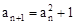 故本题选B。54.【答案】B【解析】本题考查小数数列。方法一：第一步：观察数列。全部为小数，考虑整数部分与小数部分整体找规律。第二步：原数列各项整数部分减小数部分得到：1、2、3、4、5、（6），为等差数列。观察选项，只有 B项满足条件。故本题选B。方法二：第一步：观察数列。全部为小数，考虑整数部分与小数部分分别找规律。第二步：原数列各项整数部分后项减前项为：5、7、9、11、（13），是公差为2的等差数列，所以未知 项整数部分为35+13=48。原数列各项小数部分后项减前项为：4、6、8、10、（12），是公差为2的等差数列，所以未知项小数部 分为30+12=42。因此原数列未知项为48.42。故本题选B。55.【答案】D【解析】原数列后项除以前项得到：-5、-2、1、4、（7），是公差为3的等差数列。因此原数列未 知项为7×40=280。故本题选D。56.【答案】C【解析】	本题考查基础应用。第一步：审阅题干。本题出现“桌子、凳子、加工时间”，可知为基础应用问题。第二步：根据题意可列方程：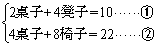 ①×2+②可得，8桌子+8凳子+8椅子=10×2+22=42，因此加工桌子、凳子和椅子各10张，需要的时间为42÷8×10=52.5小时。故本题选C。57.【答案】B【解析】本题考查余数问题。第一步：审阅题干。本题考查余数问题，可用代入排除法解题。 第二步：方法一：运用代入排除法。验证A项，总人数为441人时，每组22人，则分为20组，少分一组时，441不能被19整除，不符合题干要 求，排除A项。验证B项，总人数为529人时，每组22人，则分为24组，少分一组时，529÷（24-1）=23，即每组均为23 人，符合题干要求。同理可验证C、D项，均不符合要求。故本题选B。方法二：运用代入排除法，但辅助运用整除法。根据题意，总人数=22×组数+1，故总人数-1=22的倍数，即为偶数，可排除C、D项。验证A项，总人数为441人时，每组22人，则分为20组，少分一组时，441不能被19整除，不符合题干要 求，排除A项。验证B项，总人数为529人时，每组22人，则分为24组，少分一组时，529÷（24-1）=23，即每组均为23 人，符合题干要求。故本题选B。58.【答案】B【解析】设加入的水量为x，根据题意可知，加入相同水量后两瓶溶液的浓度相同，即 =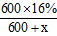 ，解得x=360克。故本题选B。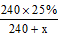 59.【答案】C【解析】代入法。A项代入，若甲在这场比赛中得24分，则转化后四人得分均为24+4=28分，那么乙得28+4=32分，丙得28×4=112分，丁得28÷4=7分，四人总分不等于125分，排除。B项代入，若甲在这场比赛中得20分，则乙得28分，丙得96分，丁得6分，四人总分不等于125分，排 除。C项代入，若甲在这场比赛中得16分，则乙得24分，丙得80分，丁得5分，四人总分等于125分，符合。 故本题选C。60.【答案】C【解析】设大卡车有x辆，小卡车有y辆，从甲地运到乙地需耗油z升。根据题意可知，z=10x+5y，且5x+2y=177，则z=10x+5× =	。要使z最小，则x需最大。由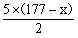 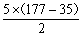 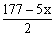 5x+2y=177可知，x为奇数且小于36，取x=35，则z最小为	=355。故本题选C。61.【答案】D【解析】根据图可知，甲从距离A地5千米处出发，3小时后到达B地，速度为（20-5）÷3=5千米/小 时，A项正确。乙从A地出发，1小时后到达B地，速度为20÷1=20千米/时，B项正确。由图可知，甲、乙出发时间相同，则甲比乙晚到B地2小时，C项正确，D项错误。 故本题选D。62.【答案】C【解析】设甲、乙两超市分别购进草莓x千克，根据题意可知，400×+（x-400）×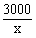 ×10%=2100，解得x=600。则甲超市大草莓售价为2×（3000÷600）=10元/千克，小草莓售价为（3000÷600）×（1+10%）=5.5元/千克。因此，乙超市获利（-）×600=1650元。故本题选C。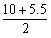 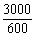 63.【答案】C【解析】设有n个选手参赛，则总共有 局比赛，无论结果如何，每一局两名选手的总得分都 为2，则这次比赛所有选手总得分为2×=n（n-1），n为正整数。观察选项，只有C项满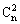 足，56=8×7。故本题选C。64.【答案】A【解析】要使三个办公室职工最少，则三个办公室植树总数需最少。由于植树总数彼此相等，则每 个办公室植树数量最少为60（4、5、6的最小公倍数）棵。因此三个办公室职工人数最少为 + + 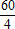 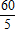 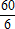 =37人。故本题选A。65.【答案】C【解析】设负责3个、4个、5个和6个超市的人数分别为a、b、c、d，根据题意可知，b最大且b＜ ，4b+5c=75，由于75和5c都能被5整除，则4b也能被5整除，b可取5和10。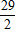 若b=5，则c为11＞5，不符合题意，则b=10，c=7。由于3a+6d=120-75=45，a+d=29-10-7=12，解得a=9，d=3。因此，负责3个超市的人比负责6个超市的人多9-3=6个。故本题选C。66.【答案】C【解析】本题考查思维统筹。第一步：审阅题干。本题可通过分类讨论解题。第二步：只有甲产品生产需要原料C，则15份原料C最多可生产5件甲产品，若所有原料先生产乙产品， 则最多可生产7件乙产品。分下列情况讨论：①若乙产品生产7件，共需要21份原料A、35份原料B，剩余19份原料A、3份原料B、15份原料C，最多可 生产1件甲产品，此时利润为1.3×7+1.1×1=10.2万元；②若乙产品生产6件，共需要18份原料A、30份原料B，剩余22份原料A、8份原料B、15份原料C，最多可 生产4件甲产品，此时利润为1.3×6+1.1×4=12.2万元；③若乙产品生产5件，共需要15份原料A、25份原料B，剩余25份原料A、13份原料B、15份原料C，最多可 生产5件甲产品，此时利润为1.3×5+1.1×5=12万元；④若乙产品生产少于5件，甲产品最多生产5件，此时利润将减少。 综上，最多可获得12.2万元利润。故本题选C。67.【答案】B【解析】	本题考查基础应用问题。第一步：审阅题干。本题可直接通过比例关系设未知数列方程解题。第二步：设两次调动之后甲团队人数为2x，则乙团队人数为5x。第一次调动后，甲团队人数为2x+42，乙团队人数为5x，则 = ，解得x=9。因此两次调动前，甲团队人数为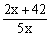 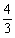 2x+42=2×9+42=60，乙团队人数为5x+25=5×9+25=70，二者人数之比为6:7。故本题选B。68.【答案】A【解析】根据题意可知，3 1 3=（32+12） 3=（32+12）2+32=100+9=109。故本题选A。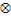 69.【答案】B【解析】取圆心为O点，连接OG、OI、OE、OD，如下图所示：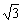 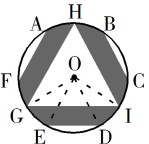 设半径为r，则OG=OI=OE=OD=r。△HGI为正三角形，则∠GOI=120°，GI=  r；A、B、C、D、E、F将圆六等分，则∠EOD=360°÷6=60°。根据扇形面积公式，扇形GOI的面积为        2  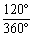 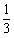 2	2	2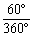 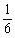 πr ，扇形EOD的面积为	×πr =  πr ，则阴影部分EGID的面积=（S扇形GOI-S△GOI）-（S扇2	2	2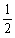 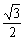 形EOD  △EOD	πr - ×  r×  r	πr - ×r×	=  πr米，则阴影部分EGID的面积为平方米，即    2  ，  2	。因此圆形面积为200平方米。故本题选B。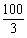 70.【答案】B【解析】设长方体铁块的底面面积为S1，圆柱形容器底面面积为S2。前3分钟注入的水的体积为20×S2-20×S1=20×（S2-S1），后18分钟注入的水的体积为（50-20）×S2=30S2，根据注水速度不变， = ，解得 = 。因此长方体铁块的底面面积是圆柱形容器底面面积的 。故本题选B。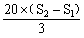 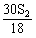 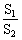 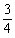 71.【答案】D【解析】将1～6这6个数字全排列，共有 个六位数，每个数字在每个数位出现的次数相同，均为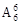 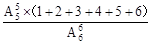 ，则每个数位的平均数相同，为	=3.5。因此所有六位数的平均数是3.5×111111=388888.5。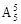 故本题选D。72.【答案】A【解析】	本题考查年龄问题。第一步：审阅题干。本题出现“今年、三年后、年龄”，可知为年龄问题。第二步：本题元素较多，可通过方程和表格结合，以便审题，如下表所示：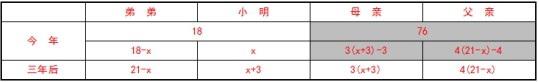 综上，今年小明父母年龄之和为（3x+9-3）+（84-4x-3）=76，解得x=11。故本题选A。73.【答案】B【解析】本题考查周期问题。第一步：审阅题干。题干涉及红色和白色交替重复出现，可知为周期问题。第二步：整条纸带共有100÷4=25段，25÷2=12……1，先涂红色，则纸带颜色规律为红色、白色、红 色、白色……白色、红色。因此涂红色的部分共有13段。故本题选B。74.【答案】A【解析】本题考查容斥极值。第一步：审阅题干。题干涉及四款软件、每个软件的使用人数情况以及总人数，求至少，可知为容斥极 值问题。第二步：要使使用过全部四款手机软件的人数最少，则应让没使用过全部四款手机软件的人最多。则使 用过全部四款手机软件的占比至少为1-（1-68%）-（1-87%）-（1-75%）-（1-82%）=12%，即至少有1000×12%=120人。故本题选A。75.【答案】D【解析】本题考查基础最值问题。第一步：审阅题干。题干涉及“生产”“产值”“最多”，可知为基础最值问题。第二步：设原来100人时，平均每人每年创造的产值为t，设最多能分流x人。根据题意可得（100-x）（1+1.2）t≥100t，解得x≤54.5，x为整数，则x最大值为54。 故本题选D。76.【答案】D【解析】本题考查形状类规律。第一步：观察图形。两组图形组成元素相同，可以考虑元素遍历。两组图形中元素组成应相同，则问号 处图形上方应为糖果形，下方应为正方形。第二步：分析选项，确定答案。 A项：下方为三角形，排除。B项：下方为五边形，排除。C项：下方为三角形，排除。D项：上方为糖果形，下方为正方形，当选。故本题选D。77.【答案】D【解析】本题考查数量类规律。第一步：观察图形。题干各图形都有面，可以考虑图形数量类规律。题干各图形封闭空间数均为3，则 选项应选择封闭空间数为3的图形。第二步：分析选项，确定答案。 A项：封闭空间数为4，排除。B项：封闭空间数为4，排除。C项：封闭空间数为4，排除。D项：封闭空间数为3，当选。故本题选D。78.【答案】D【解析】本题考查标记类规律。第一步：观察图形。题干图形存在标记元素，考虑标记类规律。第二步：分析图形。①②④图形中，黑色六边形均位于图形上方；③⑤⑥图形中，黑色六边形均位于图 形下方。故本题选D。79.【答案】B【解析】本题考查位置类规律。第一步：观察图形。题干第一组中三个图依次移动叠加后变小，可以考虑图形位置类规律。题干第一组 图形中，第一个图形最右侧的小矩形变为黑色，向左移动到中间矩形的内部，得到第二个图形；第二个 图形右侧白色部分变为黑色，黑色部分变为白色，向左移动到左侧矩形的内部，得到第三个图形。第二 组图形中，第一个图形最左侧的小圆形变为黑色，向右移动到中间圆形的中上位置，与中间圆形部分重 叠，得到第二个图形；则问号处图形应由第二个图形左侧白色部分变为黑色，黑色部分变为白色，向右 移动到右侧圆形的中下位置，与右侧圆形部分重叠得到。第二步：分析选项，确定答案。A项：移动位置错误，且未变换颜色，排除。 B项：符合题干规律，当选。C项：移动位置错误，排除。D项：移动位置错误，且未变换颜色，排除。故本题选B。80.【答案】A【解析】本题考查空间类规律。第一步：分析问法，确定题型。根据提问中的“折叠后可得”判定为折叠图题型。 第二步：分析选项，确定答案。A项：符合题干图形，当选。B项：假设正面和顶面正确，则右面线条应与右下角顶点相交，排除。 C项：右面线条不存在于展开图中，排除。D项：顶面线条方向与展开图不符，排除。故本题选A。81.【答案】D【解析】每一列上面两个图形中小黑点的个数之和等于最下面图形，则问号处图形中小黑点的个数 应为2，排除A项。每一列上面两个图形中角的个数之和等于最下面图形，则问号处图形中角的个数应为9，排除B、C项。 故本题选D。82.【答案】B【解析】A、C、D项图形均不含曲面，只有B项图形含有曲面。 故本题选B。83.【答案】D【解析】将左侧各图形拼合，形成的图形如下图所示。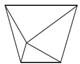 故本题选D。84.【答案】D【解析】题干第一组图形中，第一个图形顺时针旋转90°，第二个图形旋转180°，然后二者叠 加，白色图形在黑色图形上面，得到第三个图形。第二组图形遵循此规律，则问号处应为D项图形。 故本题选D。85.【答案】A【解析】A项正确。B项，假设正面和右面正确，则顶面的“T”应逆时针旋转90°，排除。 C项，假设正面和右面正确，则顶面箭头的方向反了，排除。D项，圆形所在面与“N”所在面为相对面，不可能相邻，排除。 故本题选A。86.【答案】B【解析】“沐浴阳光”为动宾结构，“观赏梅花”也为动宾结构。 故本题选B。87.【答案】B【解析】戒烟是为了预防疾病，B项核对是为了避免差错。 故本题选B。88.【答案】A【解析】乐队为听众演奏音乐，A项酒店为游客提供食宿。B项电视剧和儿童的联系不及酒店和游客紧密，C项俱乐部和车辆无明显联系，D项工会为员工维护权 益，但后两个词语位置与题干相反，均排除。故本题选A。89.【答案】C【解析】“管中窥豹”指所见不全面或略有所得，“坐井观天”比喻眼界小，见识少，二者为近义 关系；C项“言不由衷”和“口是心非”均指心口不一致，二者为近义关系。A项“班门弄斧”比喻在行家面前卖弄本领，不自量力，“按部就班”指按照一定的步骤、顺序进行， 也指按老规矩办事，缺乏创新精神，二者不是近义关系，排除。B项“刻舟求剑”比喻不懂事物已发展变化而仍静止地看问题，“竹篮打水”比喻白费气力，劳而无 功，二者不是近义关系，排除。D项“未雨绸缪”比喻事先做好准备工作，“杞人忧天”比喻不必要的或缺乏根据的忧虑和担心，二者 不是近义关系，排除。故本题选C。90.【答案】B【解析】本题考查人文地理类。第一步：分析题干词语间的关系。吃粽子是端午节的习俗。 第二步：分析选项，确定答案。A项：元宵是元宵节的食品，吃元宵才是元宵节的习俗，排除。 B项：赏月是中秋节的习俗，当选。C项：游湖不是重阳节的习俗，排除。D项：守岁是除夕的习俗，但是粽子是实物，岁是抽象概念，排除。 故本题选B。91.【答案】C【解析】木材是制作桌子的原材料，C项皮革是制作皮鞋的原材料。 A、B、D项前者均不是后者的原材料，排除。故本题选C。92.【答案】B【解析】救助站收容乞丐，B项监狱关押罪犯。A、C、D项后者均是前者的工作人员，与题干不符，排除。 故本题选B。93.【答案】C【解析】选项逐一代入。A项，潮汐现象是一种自然现象，自由电子是导电体的组成部分，前后关系不一致，排除。B项，潮汐现象是一种周期性运动，自由电子是导电体的组成部分，前后关系不一致，排除。C项，月球和太阳的引力是产生潮汐现象的原因，自由电子是金属导电的原因，前后关系一致。 D项，潮汐现象是一种周期性运动，自由电子是金属导电的原因，前后关系不一致，排除。故本题选C。94.【答案】B【解析】本题考查功能关系。第一步：分析题干词语关系，陆军、空军为并列关系，二者均具有作战功能。 第二步：分析选项，确定答案。A项：播种机和收割机是农业生产中的机械设备，排除。B项：汽车和轮船为并列关系，二者均具有运输功能，当选。 C项：促销不是超市和商场的功能，排除。D项：政府不具有司法权，排除。故本题选B。95.【答案】D【解析】本题考查顺承关系。第一步：分析题干词语间的关系。先春耕，再秋收，后冬藏，三者是同一主体发出的，存在时间上的先 后顺序。第二步：分析选项，确定答案。A项：表彰是作为客体接受而不是作为主体发出，排除。 B项：受罚作为客体接受而不是作为主体发出，排除。C项：勤奋、致富和捐款之间不存在时间上的先后顺序，排除。D项：先报名，再参赛，后夺冠，三者由同一主体发出，存在时间上的先后顺序，当选。 故本题选D。96.【答案】A【解析】本题考查削弱类。第一步：分析题干论点论据。论点：该品牌化肥能有效增产。论据：施肥的东边地块亩产高于不施肥的西边地块。 第二步：分析选项，确定答案。A项：说明东边地块亩产高另有他因，最能反驳题干论证，当选。B项：“同一种品种的水稻”说明是排除他因，支持题干论证，排除。C项：东边地块的水稻遭受病虫害产量反而更高，在一定程度上说明化肥有效，支持题干论证，排除。 D项：收割水稻的先后顺序与题干论证无关，排除。故本题选A。97.【答案】B【解析】本题考查削弱类。第一步：分析题干论点论据。论点：冬季是最佳进补的季节。论据：民间有“三九补一冬，来年无病痛”和“冬令进补，开春打虎”等说法。 第二步：分析选项，确定答案。A项：“应根据情况选用对应的补药”，与在什么季节进补无关，不能削弱题干论点，排除。B项：说明民间有“三九补一冬，来年无病痛”和“冬令进补，开春打虎”等说法是因为过去冬天保暖 措施不佳且人多数营养不良，而现在情况相反，说明现在多数人不需要在冬天进补，最能削弱题干论点，当选。C项：与在什么季节进补无关，不能削弱题干论点，排除。D项：“补充水分或多吃水果”不等同于“进补”，属于无关项，排除。 故本题选B。98.【答案】D【解析】本题考查削弱类。第一步：分析题干论点论据。论点：甲醛不超标。论据：所有的教室我都逐一去过，没有闻到异味。 第二步：分析选项，确定答案。A项：实际有无异味与甲醛是否超标无关，排除。B项：某新房的甲醛超标，与学校教室甲醛是否超标无关，排除。C项：有甲醛超标的可能，不能明确是否有甲醛，属于不明确项，不能削弱题干论点，排除。D项：不能通过房间的味道来判断是否甲醛超标，直接切断论据与论点之间的联系，能够削弱题干论 点，当选。故本题选D。99.【答案】A【解析】本题考查翻译推理。第一步：翻译题干信息。①有实权→干大事；②有虚权→干实事；③没权→干好事。第二步：分析选项，确定答案。A项：“没有权”肯定③的前件，可推出肯定后件，即干好事，不能推出“不干好事”，当选。B项：“没有虚权”否定②的前件，不能推出必然性结论，即可能不干实事也可能干实事，排除。 C项：“有权”否定③的前件，与B项同理，可能推出，排除。D项：“没有实权”否定①的前件，可能推出，排除。 故本题选A。100.【答案】A【解析】本题考查翻译推理。第一步：翻译题干信息。①﹁解决电子垃圾问题→﹁实现建设生态文明的目标；②建立生产者责任延伸 制度∧加大打击进口走私力度∧促进技术创新→﹁电子垃圾是污染源（即解决电子垃圾问题）。第二步：分析选项，确定答案。A项：①等价于“实现建设生态文明的目标→解决电子垃圾问题”，此项可以推出，当选。B项：翻译为“实现技术创新→解决电子垃圾问题”，“实现技术创新”肯定②前件的一部分，不能确 定前件的真假，则不能推出肯定后件，排除。C项：题干未提及“从设计开始尽量降低电子垃圾产生量”，该项不能推出，排除。D项：翻译为“电子垃圾是污染源→打击进口走私力度不够”，“电子垃圾是污染源”否定②的后件， 可推出否定前件，即“﹁建立生产者责任延伸制度∨﹁加大打击进口走私力度∨﹁促进技术创新”，由 此不能确定推出“打击进口走私力度不够”，排除。故本题选A。101.【答案】A【解析】本题考查前提假设。第一步：分析题干论点论据。论点：歌唱和舞蹈能够使人群保持团结，解决内部纷争，更有效地捍卫领土。 论据：略。第二步：分析选项，确定答案。A项：说明歌唱和舞蹈具有使人忘却矛盾，和平相处的功效，若不具有这些功效，那么歌唱和舞蹈也就 不能使人群保持团结，不能解决内部纷争以及捍卫领土，即论点不成立，因此A项是论点成立的前提， 当选。B项：说明歌唱和舞蹈影响参与者的情绪和心理，但并不是论点成立的必要条件，排除。C项：说明歌唱和舞蹈使人忘却阶级差别，在一定程度上能缓解矛盾，但不是保持团结、解决内部纷争 的必要条件，排除。D项：说明歌唱和舞蹈影响参与者的情绪和心理，但并不是论点成立的必要条件，排除。 故本题选A。102.【答案】C【解析】本题考查智力推理。第一步：分析题干，确定题型。本题为智力推理题目，仔细阅读题干信息。 第二步：分析题干信息，确定答案。根据题干可知，每位考生都至少答对其中1道题，选项逐一代入进行验证。假设A项正确，则第一、三、 四位考生全答错，不符合题意，排除。假设B项正确，则第四位考生全答错，不符合题意，排除。假设C 项正确，则第一、二、三位考生均答对1道题，第四位考生答对2道题，符合题意。假设D项正确，则第二位考生全答错，不符合题意，排除。故本题选C。103.【答案】A【解析】本题考查前提类。第一步：分析题干论点论据。论点：如果把这一项研究成果应用到蔬菜栽培方面，可大大减少农药的使用量。论据：该研究成果可通过增强蔬菜被害虫啃食时散发出的清香，吸引害虫天敌帮助蔬菜消除虫害。 第二步：分析选项，确定答案。A项：指出农药用于消除虫害，即在“农药”与“消除虫害”之间“搭桥”，说明该研究成果可代替农 药的作用，从而减少农药使用量，是题干结论成立的前提，当选。B项：散发出来的清香会增强，能够减少虫害，从而减少使用农药，属于加强项，但不是题干结论成立 的前提，排除。C项：自我防卫的武器与消除虫害和减少使用农药无关，不是题干结论成立的前提，排除。D项：法律允许种植转基因蔬菜与消除虫害和减少使用农药无关，不是题干结论成立的前提，排除。 故本题选A。104.【答案】D【解析】本题考查削弱类。第一步：分析题干论点论据。论点：爱吃辣椒使人长寿。论据：与每周食用辛辣食品不足一次的人相比，每周吃上一到两次的人，死亡风险就会降低10%。 第二步：分析选项，确定答案。A项：说明吃辣椒确实能够降低死亡风险，属于加强项，排除。B项：搞清楚辣椒保护作用的原理与题干论点无关，属于无关项，排除。 C项：仅说明存在不确定性，不能削弱题干论点，排除。D项：指出吃辣椒也有可能增加死亡风险，最能削弱题干论点，当选。 故本题选D。105.【答案】A【解析】论点：最受欢迎的学生会干部是姚俊。论据：姚俊得票最多。A项否定论据的真实性，削弱论点。 B、C、D为无关项。故本题选A。106.【答案】C【解析】本题考查管理类定义判断。第一步：分析定义要点。“前控控制”的定义要点：①在计划实施之前；②保证实际成果能达到计划的 要求，尽量减少偏离。第二步：分析选项，确定答案。A项：“方案推广期间”即不是在计划实施前，不符合①，排除。 B项：未体现计划实施之前，不符合①，排除。C项：“投入编程之前”即在计划实施之前，符合①，“确保效果逼真”即为了保证实际成果能达到计 划的要求，符合②，符合定义，当选。D项：“上市后”即不是在计划实施前，不符合①，排除。 故本题选C。107.【答案】A【解析】本题考查科学类定义第一步：分析定义要点。“渗透调节”的定义要点：①干旱、低温、高温、盐渍等逆境；②植物主动积 累有机或无机物质提高细胞液浓度，降低渗透势。第二步：分析选项，确定答案。A项：“下丘脑渗透感压器”说明不是植物，不符合②，不符合定义要点，当选。 B项：遇盐胁迫时叶细胞体积增大符合①②，符合定义要点，排除。C项：盐胁迫下的翅碱蓬可以吸取外界的盐分符合①②，符合定义要点，排除。D项：玉米植株对于旱胁迫的第一响应是通过气孔关闭避开低水势符合①②，符合定义要点，排除。 故本题选A。108.【答案】A【解析】本题考查经济类定义。第一步：分析定义要点。“机会成本”的定义要点是“被舍弃掉的选择”。 第二步：分析选项，确定答案。A项：仅指出小李将房屋出租，并未体现小李舍弃其他选择，不符合要点，不符合定义，当选。 B项：赵某选择泡在图书馆学习而舍弃外出游玩，符合要点，排除。C项：小王选择打工而舍弃上大学，符合要点，排除。D项：钱老板选择购买商品房而舍弃加工厂，符合要点，排除。 故本题选A。109.【答案】A【解析】缺失110.【答案】A【解析】“知情同意原则”的定义要点是“提供包括诊断结论、治疗决策、病情预后及诊治费用等 方面真实、充分的信息”“使病人或家属经深思熟虑自主作出选择”。A项“医生替他们作决定”不符合定义。B、C、D项均是医生提供了相关信息后，最终由患者或家属作出选择，符合定义。 故本题选A。111.【答案】D【解析】本题考查社会类定义判断。第一步：分析定义要点。“知觉的整体性”的定义要点：①直接作用于感觉器官的外界刺激不完备；② 根据自己的经验，对刺激进行加工处理，使知觉保持完备。第二步：分析选项，确定答案。A项：人们看不清前方的物体但通过对轮廓的观察判断其是自行车，符合①②，符合定义，排除。B项：人们看到有缺口的圆环会在心里将缺少的部分补足使其形成完整的圆环形象，符合①②，符合定 义，排除。C项：小王听到了切瓜果的声音并闻到了香瓜的香味，由此判断隔壁的同事正在切香瓜，符合①②，符 合定义，排除。D项：人们观察到的是一张完整的纸，未体现“外界刺激不完备”，不符合①，当选。 故本题选D。112.【答案】B【解析】“三分之一效应”的定义要点：①当有3个或以上选项时；②通常会在中间的某个选项做出选择。A项不涉及“选择”，不符合定义，排除。B项消费者在商业街面临的选择必然超过3个，符合①，“销售量最高的店铺不在街道两头”说明消费者 通常选择中间的店铺，符合②，符合定义。C项未体现“选择”，不符合定义，排除。D项“全都猜答最后一项”不符合②，不符合定义，排除。 故本题选B。113.【答案】D【解析】“恶意欠薪”的定义要点是“以转移财产、逃匿等方法逃避支付劳动者的劳动报酬或者有 能力支付而不支付劳动者的劳动报酬”。A项企业因经营不善而无能力支付劳动报酬，不符合要点，排除。 B项未体现要点，排除。C项是信用卡透支逾期不还，不是拖欠劳动报酬，不符合要点，排除。D项建筑施工企业通过转移财产逃避支付工人的劳动报酬，符合要点，符合定义。 故本题选D。114.【答案】D【解析】“涓滴效应”的定义要点：①不给予贫困阶层、弱势群体或贫困地区特别的优待；②优先 发展起来的群体或地区；③通过消费、就业等方面惠及贫困阶层或地区。A项国家加大扶贫力度，B项政府为应届毕业大学生创造条件，C项劳动部门为下岗职工举办培训班，均 属于给贫困阶层或弱势群体特别优待，不符合①，排除。D项城市发展带动近郊农家乐旅游逐年升温，符合①②③，符合定义。 故本题选D。115.【答案】C【解析】“行政许可”的定义要点：①根据公民、法人或者其他组织的申请；②经依法审查，准予 其从事特定活动。A、B、D项均是申请后经过依法审查而被准许从事特定活动，符合①②，排除。C项公务员职务的任免不是根据申请，也不是准予从事特定活动，不符合①②，排除。 故本题选C。116.【答案】B【解析】本题考查现期平均量。第一步：查找相关材料。题干命题点的对应材料在文字材料第一段，即2014年1～5月，我国软件和信息技术服务业实现软件业务收入13254亿元，5月份完成收入2968亿元。第二步：根据已知条件解题。2014年1～4月，我国软件和信息技术服务业月均实现软件业务收入为≈ =2500亿元，B项与之最接近。故本题选B。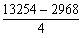 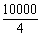 117.【答案】B【解析】本题考查间隔增长率。第一步：查找相关材料。题干命题点的对应材料在文字材料第一段，即2014年1～5月，软件业实现出口182亿美元，同比增长14.8%，增速比去年同期高4.7个百分点，则2013年1～5月同比增长14.8%-4.7%=10.1%。第二步：根据已知条件解题。根据隔期增速公式r=a%+b%+a%×b%可知，2014年1～5月，软件业 出口额比两年前增长的比例为14.8%+10.1%+14.8%×10.1%≈26%，介于20%～30%之间。故本题选B。118.【答案】A【解析】本题考查比重作差。第一步：查找相关材料。题干命题点的对应材料在文字材料，即2014年1～5月全国完成软件业务收入13254亿元，同比增长20.9%；中部地区完成收入491亿元，同比增长28.8%。第二步：根据已知条件解题。根据公式两期比重差值公式可知，2014年1～5月中部地区完成软件业务收入占全国的比重与2013年同期相比上升了 × ＜0.05×8%=0.4%，即上升了不到0.4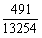 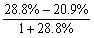 个百分点，只有A项符合。故本题选A。119.【答案】C【解析】本题考查查找数据。题干命题点的对应材料在折线图，即2014年1～5月完成收入同比增速低于上年同期水平的行业有信息技术咨询服务、软件产品、信息系统集成服务和嵌入式系统软件，共4个。故本题选C。120.【答案】D【解析】本题考查综合分析。A项错误：根据文字材料第一段可知，2014年5月份完成收入2968亿元，同比增长20.6%，则2013年5月软件业务收入为 ＜ =2500亿元，排除。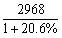 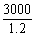 B项错误：根据文字材料第一段可知，2014年1～5月，我国软件和信息技术服务业实现软件业务收入同比增长20.9%，东北地区同比增长22.6%，根据部分增速高于整体增速，则部分占整体的比重上 升可知，2014年1～5月东北地区软件业务收入占比较上年同期上升，排除。C项错误：根据柱形图可知，2014年1～5月集成电路设计业实现软件业务收入405亿元，而2014年1～5月共有31+28+31+30+31=151天，因此日均收入为 ＜3亿元，排除。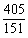 D项正确：根据折线图可知，2014年1～5月完成收入同比增速最快的行业为数据处理和存储服务，其在2013年1～5月完成收入的同比增速排名第四（前三依次为软件产品、信息系统集成服务和信息技术咨询服务），当选。故本题选D。121.【答案】D【解析】	本题考查年均增长量。根据文字材料第一段可知，2013年末吉林省共有从事第二产业和第三产业活动的法人单位130914 个，比2008年增加6487个。因此年平均增长量为 个，D项与之最接近。故本题选D。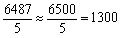 122.【答案】C【解析】	本题考查基础增长率。题干命题点的对应材料在文字材料第一段，即2013年末吉林省产业活动单位157542个，比2008年增加5490个。根据公式	列式，则2013年末与2008年相比，吉林省产业活动单位增加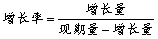 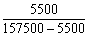 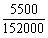 了 ≈	=	≈3.6%。故本题选C。123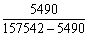 .【答案】B【解析】	本题考查查找数据。题干命题点的对应材料在表格第二列，即2013年末，在第二产业和第三产业法人单位中，数量位居前三位的行业依次是批发和零售业（28095个），公共管理、社会保障和社会组织（27606个），制造业（19348个）。故本题选B。124.【答案】D【解析】	本题考查现期比重。题干命题点的对应材料在文字材料最后一段，即2013年末，全省第二产业和第三产业企业资产总计65441.9亿元，其中第二产业企业资产总计27113.9亿元。因此第三产业占第二、三产业资产总计的比重为 ，D项与之最接近。故本题选D。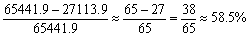 125.【答案】A【解析】	本题考查综合分析。A项正确：根据文字材料最后一段可知，2013年末全省第二产业和第三产业法人单位从业人员487.3万人，其中制造业155.8万人，后者占前者的比重为 ，当选。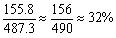 B项错误：根据表格第一行可知，法人单位个数为130914个，有证照个体经营户个数为719319个，后者远远大于前者，排除。C项错误：根据文字材料最后一段可知，有证照个体经营户从业人员比2008年末下降15.9%，排除。D项错误：根据文字材料最后一段可知，在有证照个体经营户从业人员中，位居前三位的行业是： 交通运输、仓储和邮政业，批发和零售业，住宿和餐饮业，排除。故本题选A。126.【答案】B【解析】本题考查现期比重。题干命题点的对应材料在第二段，即2014年，上海市全年新增各类金融单位96家，其中新增货币金融服务单位37家。因此2014年，上海市全年新增货币金融服务单位在当年新增的各类金融单位中占比为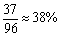 ，即三成多。故本题选B。127.【答案】A【解析】本题考查简单计算。第一步：查找相关材料。题干命题点的对应材料在第三段，即2014年末全市中外资金融机构本外币各项存款余额73882.45亿元，比年初增加4612.96亿元；贷款余额47915.81亿元，比年初增加 3424.23亿元。第二步：根据已知条件解题。2014年间，上海市中外资金融机构本外币存贷款差为4612.96- 3424.23≈4600-3400=1200亿元，即增加了1千多亿元。故本题选A。128.【答案】C【解析】本题考查增长量计算。第一步：查找相关材料。题干命题点的对应材料在最后一段，即2014年上海股票成交金额37.72万亿元，增长63.8%。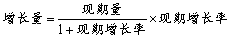 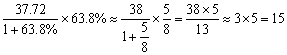 第二步：根据已知条件解题。根据公式		可知，2014年上海市股票成交金额比2013年增加	万亿元。故本题选C。129.【答案】A【解析】本题考查增长量比较。第一步：查找相关材料。题干命题点的对应材料在最后一段，即上海证券交易所各类有价证券总成交金 额128.15万亿元，增长48.1%；中国金融期货交易所总成交金额164.02万亿元，增长16.3%；上海 黄金交易所总成交金额6.51万亿元，增长24.7%；上海期货交易所总成交金额126.47万亿元，增长4.7%。第二步：根据已知条件解题。根据公式 可知，（1+现期增长率）对式子影响较小，主要看现期量×现期增长率，两者相乘大，则增长量大，即上海证券交易所各类有价证券总成交金额增量最大（128.15×48.1%最大）。故本题选A。130.【答案】C【解析】本题考查综合分析。A项错误：根据材料第一段可知，2014年上海市全年实现金融业增加值3268.43亿元，比上年增长14%，则2013年全年，上海市实现金融业增加值 亿元，排除。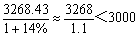 B项错误：根据材料最后一段可知，2014年上海证券交易所各类有价证券总成交金额增长48.1%，其中，股票成交金额增长63.8%。部分增速＞总体增速，则股票成交金额占各类有价证券总成交额的比重上升，即2013年占比低于2014年，排除。C项正确：根据材料第二段可知，2014年末，上海市资本市场服务单位数量为292家，货币金融服务单位数量为601家。因此，上海市资本市场服务单位数量与货币金融服务单位数量的比值为 ， 当选。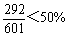 D项错误：根据材料最后一段可知，2014年间，上海市银行间市场总成交金额361.51万亿元，则月均成交金额为 ，排除。故本题选C。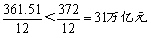 